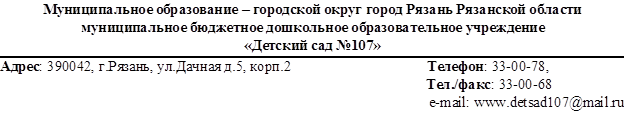 Конспект занятия  (экспериментирование по экологии)  Тема: «Воздух»  (средняя группа)Воспитатель: Абрамова Елена ЕвгеньевнаРязань, 2020гЦель: определить свойства воздуха при помощи самостоятельной исследовательской деятельности детей.Программные задачи: Дать детям знания о свойствах воздуха: воздух прозрачный и невидимый;воздух есть внутри каждого человека;воздух можно поймать и запереть;воздух лёгкий, не тонет в воде;воздух может двигаться, а когда воздух движется, то получается ветер.Закреплять:  умение самостоятельно проводить опыты. Развивать:Речь, память, внимание, познавательную активность;коммуникативные качества;побуждать детей мыслить, рассуждать, искать ответ самостоятельно. Воспитывать:умение высказывать свою точку зрения;аккуратность в работе Материалы и оборудование: Карточки – символы свойств воздуха:невидимый, прозрачный (чистый лист бумаги);воздух можно поймать и запереть (воздушный шар);воздух лёгкий, не тонет в воде (стакан с водой, а над водой кружочки);воздух может двигаться (веер);есть внутри каждого человека (человек со стрелочкой внутри);Пакеты прозрачные, камешки, трубочки для коктейля, стаканчики с кипячёной водой, веера, мыльные пузыри.Предварительная работа:Беседы о воздухе, его роли в жизни человека. Рассматривание иллюстраций на тему "Ветры разные. Польза и вред". Чтение художественной литературы о воздухе и его обитателях.Загадывание загадок.Наблюдение за воздухом (тёплый, холодный, морозный, наполненный ароматом) и его движением - ветром (слабый, сильный) - во время прогулок. Наблюдения за облаками (плывут, стоят на месте).Ход занятия: - Дети, сегодня я предлагаю вам отправиться в волшебное путешествие. Последнее время мы много говорили о таких наших друзьях, как «солнце», «воздух», «вода». Сегодня мы будем продолжать открывать секреты природы. Отгадайте загадку:    Через нос проходит в грудь И обратный держит путь. Он невидимый, но всё же     Без него мы жить не можем.       Каждый день спешим гулять,    Что бы свежим подышать…(Воздух)- Правильно, это воздух. Мы сегодня будем продолжать изучать свойства воздуха. Я предлагаю вам превратиться в настоящих ученых и совершить путешествие в лабораторию профессора Почемучкина. Надевайте скорее халаты и колпаки.- Посмотрите вокруг, что вы видите? (Дети перечисляют предметы). Воспитатель имитирует прикосновения к воздуху. - Дети, как вы думаете, до чего я дотрагиваюсь, что находится вокруг нас? Вы видите воздух вокруг? Я его тоже не вижу. Может, его и вовсе нет? (Выслушиваются предположения детей)- А раз мы его не видим, значит, какой воздух? (не видимый, прозрачный, бесцветный).Правильно, воздух - невидимка, как волшебник! Воздух прозрачный! А чтобы найти воздух мы отправляемся в нашу лабораторию. Хотите, я научу вас ловить воздух? (да) Возьмите каждый в руки полиэтиленовый пакет. Пакет  какой? (пустой, тонкий , прозрачный). У всех пустой? (дети подтверждают)Давайте попробуем поймать воздух пакетом. Захватывайте воздух-невидимку как можно больше и закручивайте пакет, удерживайте воздух внутри. - На что похож пакет? (на подушку, шар…)- Воздух занял все место в пакете. Теперь развяжем пакет и выпустим из него воздух. Каким стал пакет? Почему так произошло? (пакет стал пустым, тоненьким, плоским, потому что в нем нет воздуха). - Дети делают вывод о том, что воздух прозрачный, невидимый, воздух-невидимка, чтобы его увидеть, его надо поймать  и запереть. - Дети, что у меня в руках? (надувной круг) Потрогайте какой он? Как вы думаете, я смогу его надеть?  Плавать на нем мы сможет? (нет) Что нужно сделать, чтобы на круге можно было плавать. А сейчас я его надую, что произошло с кругом? А что в нем, как вы думаете? (Воздух) Сейчас я смогу на нем проплыть и не утонуть (да). Почему? (потому что воздух, находящийся в надувном круге легкий, выталкивает нас из воды) - Да правильно, воздух легкий, он легче воды, сейчас мы с вами это докажем . - Возьмите камешек. И положите его в воду. Что случилось с камешком? (Он тяжелый, поэтому утонул). - Давайте попробуем воздух тоже опустить на дно. Возьмите стакан с водой, трубочку, опустите трубочку в воду и подуйте в неё! - Что вы видите? (В воде появились пузырьки).- Откуда взялись эти пузырьки? (Мы дуем в трубочку, и воздух выходит, появляются пузырьки).Мы выдыхаем воздух, который находится внутри нас.  Он лёгкий и поэтому не тонет. Это еще один секрет. Воздух лёгкий и не тонет в воде.- А сейчас мы отправимся на прогулку.Физкультминутка:                                                Воздух-невидимка                                                Выходи гулять    Воздух-невидимка как тебя поймать?                                                Если быстро-быстро в поле убегу.Чистого-пречистого воздуха найду.(Дети гуляют по импровизированному лесу, выполняя дыхательную гимнастику)- Предлагаю вернуться в лабораторию и продолжить опыты. Закрывайте глаза. Все закрыли? Только не открывайте пока я не скажу (достаю спрятанный веер, машу им). - Что вы чувствуете?  (ветерок) - А теперь (машу сильнее и закрываю веер)? А откуда взялся этот ветерок, как вы думаете? (ответы детей) - Вы можете сделать так, чтобы подул ветер? (да) - Как? (помахать руками, веером). Дети, давайте смастерим веер. Помашите на своё лицо, теперь друг на друга, и на меня помашите! Но долго мы так махать руками устанем.- А что люди придумали, что бы руки не устали, и ветер приносил прохладу? (придумали вентилятор). Давайте включим вентилятор. Ветер – это движение воздуха, ветер раздувает парус на корабле, и он плывет. Ветер играет листьями на деревьях, и они шелестят. Воздух может передвигать предметы. Этот знак открывает нам новый секрет природы – воздух может двигаться. А когда воздух движется, то получается ветер.- Дети, как вы думаете, может ли человек жить без воздуха. (ответы детей). Сейчас мы проведем эксперимент.  Сделайте глубокий вдох и задержите дыхание. Долго человек может не дышать? (Нет, без воздуха человек умрет.) Какой вывод можно сделать? ( Человек не может жить без воздуха)- Правильно, человеку воздух необходим для дыхания. Если без еды человек может прожить много дней, без воды – несколько дней, то без воздуха он не может прожить.Человек постоянно дышит. Значит, мы раскрыли еще один секрет: воздух есть внутри каждого человека.- Давайте пройдет к мольберту, вспомним, какие секреты воздуха мы с вами сегодня раскрыли? (дети перечисляют все 5 секретов воздуха, показывая на мольберте карточки символы)- Дети, профессор Почемучкин оставил нам коробку, давайте посмотрим, что в ней? (мыльные пузыри). Молодцы, угадали!  А ведь мыльный пузырь, это тоже воздух, пойманный в тонкую мыльную оболочку. Давайте устроим шоу мыльных пузырей.